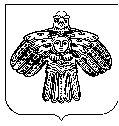 «Паджга» сикт овмöдчöминса  СöветСОВЕТ СЕЛЬСКОГО  ПОСЕЛЕНИЯ "Пажга"________ __ Республика Коми, Сыктывдинский район, с.Пажга______________ПОМШУÖМР Е Ш Е Н И ЕОт «15» апреля 2021 года                                                                    № 43/04-5-201Об утверждении Порядка определения части территориимуниципального образования сельского поселения «Пажга», на которой могут реализовываться инициативные проектыВ соответствии с Федеральным законом от 06 октября 2003 г. № 131-ФЗ «Об общих принципах организации местного самоуправления в Российской Федерации», Уставом муниципального образования сельского поселения «Пажга», Совет муниципального образования сельского поселения «Пажга» решил:1.Утвердить Порядок определения части территории муниципального образования сельского поселения «Пажга», на которой могут реализовываться инициативные проекты, согласно приложению.                                            2. Обнародовать настоящее решение в установленном Уставом сельского поселения «Пажга» местах и разместить на официальном сайте сельского поселения «Пажга» в информационно-телекоммуникационной сети «Интернет».3. Настоящее решение вступает в силу с момента обнародования в установленных Уставом сельского поселения «Пажга» местах.Глава сельского поселения «Пажга»                                  С.В. Габов                                                    Приложениек решению Совета муниципального образования сельского поселения «Пажга» от 15.04.2021 года № 43/04-5-201ПОРЯДОКопределения части территории муниципального образования сельского поселения «Пажга», на которой могут реализовываться инициативные проекты1. Настоящий порядок устанавливает процедуру определения части территории  муниципального образования сельского поселения «Пажга» (далее – территория), на которой могут реализовываться инициативные проекты.2. Инициативный проект - проект, внесенный в администрацию муниципального образования, в целях реализации мероприятий, имеющих приоритетное значение для жителей муниципального образования сельского поселения «Пажга» или его части по решению вопросов местного значения или иных вопросов, право решения которых предоставлено органам местного самоуправления (далее – инициативный проект).	3. Инициативный проект может реализовываться на всей территории муниципального образования. Территория, на которой могут реализовываться инициативные проекты, устанавливается правовым актом администрации муниципального образования.  4. Инициативные проекты муниципального образования могут реализовываться в пределах следующих территорий проживания граждан:	1) в границах муниципального образования (в целом); 	2)в границах территорий территориального общественного самоуправления;	3) в границах населенного пункта, не являющегося поселением;4) в границах улицы населенного пункта;5) в границах группы жилых домов улицы населенного пункта.	5. Для установления территории, на которой могут реализовываться инициативные проекты, инициатор проекта обращается в администрацию муниципального образования с заявлением об определении территории, на которой планирует реализовывать инициативный проект с описанием ее границ.6. С заявлением об определении части территории, на которой может реализовываться инициативный проект, вправе обратиться инициаторы проекта:1) инициативная группа численностью не менее трех граждан,  достигших шестнадцатилетнего возраста и проживающих на территории муниципального образования сельского поселения «Пажга»; 2) органы территориального общественного самоуправления; 3) староста сельского населенного пункта.	7. Заявление об определении территории, на которой планируется реализовывать инициативный проект подписывается инициаторами проекта.В случае, если инициатором проекта является инициативная группа, заявление подписывается всеми членами инициативной группы, с указанием фамилий, имен, отчеств, контактных телефонов. 8. К заявлению инициатор проекта прилагает следующие документы:	1) краткое описание инициативного проекта;	2) копию протокола собрания инициативной группы о принятии решения о внесении в администрацию муниципального образования инициативного проекта и об определении территории, на которой предлагается его реализация.	9. Администрация муниципального образования в течение 15 календарных дней со дня поступления заявления принимает решение:	1) об определении границ территории, на которой планируется реализовывать инициативный проект;	2) об отказе в определении границ территории, на которой планируется реализовывать инициативный проект.	10. Решение об отказе в определении границ территории, на которой предлагается реализовывать инициативный проект, принимается в следующих случаях:	1) территория выходит за пределы территории муниципального образования сельского поселения «Пажга»;	2) запрашиваемая территория закреплена в установленном порядке за иными пользователями или за иными собственниками;	3) в границах запрашиваемой территории реализуется иной инициативный проект;	4) вид разрешенного использования земельного участка на запрашиваемой территории не соответствует целям инициативного проекта;	5) реализация инициативного проекта на запрашиваемой территории противоречит нормам федерального, либо регионального, либо муниципального законодательства. 	12. О принятом решении инициатору проекта сообщается в письменном виде с обоснованием (в случае отказа) принятого решения.	13. При установлении случаев, указанных в пункте 10 настоящего Порядка, администрация муниципального образования вправе предложить инициаторам проекта иную территорию для реализации инициативного проекта. 	14. Отказ в определении запрашиваемой для реализации инициативного проекта территории, не является препятствием к повторному представлению документов для определения указанной территории, при условии устранения препятствий, послуживших основанием для принятия администрацией муниципального образования соответствующего решения. 15. Решение администрации муниципального образования об отказе в определении территории, на которой планируется реализовывать инициативный проект, может быть обжаловано в установленном законодательством порядке.